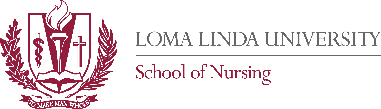 Transfer Student Admission Requirements & 
Application/Acceptance ProcessTransfer students will be evaluated on an individual basis to determine eligibility.  LLUSN accepts a limited number of transfer students based on available space.  If a student is accepted, placement will be determined based on academic history, application requirements and references, test results (if applicable), and available space. Pre-acceptance RequirementsSuccessful completion of high school or equivalentMeet all general requirements and have a minimum grade-point average of 3.0  All transferable prerequisites and prior nursing courses must be completed with a “C” or above from an accredited college or universitySuccessfully completed the equivalents of Foundations of Nursing, Fundamentals of Nursing, and Health AssessmentPost-acceptance RequirementsMust meet all current Catalog requirementsMust take at least 45 units at LLUMust take required Religion units - See Catalog for details (approx. 4 units per year)Must take at least 32 units at senior levelMust take at least 3 clinical courses at LLUSN Transfer Student Application and Acceptance ProcessStudent INQUIRY:Student contacts Student & Alumni Relations (StAR) and has evaluation of prerequisitesStAR representative requests student to submit complete syllabi for all nursing courses (including statistics, if not on preapproved course list)Student INITIAL STEPS:Apply to LLUSN https://nursing.llu.edu/undergraduate-programs/bs-nursing Submit official transcripts to LLU RecordsSubmit the following to the LLUSN Student & Alumni Relations (StAR) office:Nursing curriculum plan/track for prior nursing school (order of classes required for their nursing degree)Complete course syllabi for all prior nursing courses for the quarter/semester course was taken (must include a detailed description of course topics covered for each lecture)Personal statement that includes rationale/reason for requesting transferRecommendation letter from prior nursing schoolStart application process for financial aidLLUSN Faculty/Staff NEXT STEPS:Follow general admission protocol.Review syllabi from nursing courses previously completed and evaluate if additional testing is needed.Credit will be given for equivalent nursing courses taken at an accredited university within the following time periods:Foundational courses (NRSG 231 Foundations, NRSG 232 Fundamentals, and NRSG 233 Health Assessment) evaluated for successful and timely completion (within the past 3 years)If Foundational courses taken > 3 years ago, student will take the ATI test  (Routinely given in Adult Health I)Passing score ≥68% = credit given for courses taken.Other nursing course(s) evaluated by content expert for successful and timely completion (within the past 5 years) If nursing course taken > 5 years ago, student will be required to take a challenge examPassing score ≥76% = credit given for course takenComplete Transfer Evaluation Form (TEF)Evaluate if there is space available - and what quarter student could start based on their Individualized Curriculum PlanCreate tentative Individual Curriculum Plan (ICP)Evaluate student for acceptance in Transfer Admissions CommitteeNotify student of acceptance or denialIf student accepted:Student takes additional testing if required and given appropriate information for each exam.ATI Test for evaluation of Foundational CoursesThe following is provided to student:Course outlineDetailed course objectivesBibliography and textbook listStyle and format of the examinationATI review bookChallenge Exam for evaluation of nursing courseThe following is provided to student:Course outlineDetailed course objectivesBibliography and textbook listStyle and format of the examinationFollow-up emails to student from Advising Coordinator and StAR representativeDevelop plan for completing all coursework including humanities, PE, and ReligionSet up training for LLEAP, Resp Fit, etcRegistration Kickoff - Student attends Transfer/LVN Student Meeting (covers:  ExamSoft, Canvas, Parking, ATI, etc)Orientation week schedule identified:  Arrangements made to attend New Student Orientation/ Fire Extinguisher Training and arrange alternate course orientations if schedules overlapDuring the first quarter:Student will attend the Transfer Student Skills & Health Assessment Refresher appropriate to the determined Adult Health course placement.Course Coordinator or representative for the entering Adult Health course will determine any additional skills and health assessment remediation needs and prepare a personalized training plan to be completed during their first quarter.